Automotive Technology 6th EditionChapter 112 – Electronic Stability Control SystemsLesson PlanCHAPTER SUMMARY: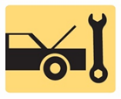 1. The need for electronic stability control and Federal Motor Safety Standard (FMVSS) No. 1262. Sine with dwell test, and ESC sensors, traction control, and ESC/TC diagnosis_____________________________________________________________________________________OBJECTIVES: 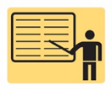 1. Discuss the need for electronic stability control (ESC). 2. List the requirements for ESC systems. 3. Describe how to test the functioning of an ESC system. 4. List the sensors needed for the ESC system. 5. Describe how a traction control (TC) system works. 6. List the steps in the diagnostic process for ESC and TC system faults.7. This chapter will help prepare for Brakes (A5) ASE certification test content area "D" (Electronic Brake Control Systems: Antilock Brake System (ABS), Traction Control System (TCS), and Electronic Stability Control System (ESC) Diagnosis and Repair).____________________________________________________________________________________RESOURCES: (All resources may be found at http://www.jameshalderman.com) Internet access required to hyperlink.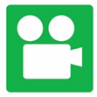 1. Task Sheet ASE (A5-G-1) P-1: Traction Control/Vehicle Stability2. Chapter PowerPoint 3. Chapter Crossword Puzzle and Word Search 4. Videos: (A5) Brakes Videos5. Animations: (A5) Brakes Animations____________________________________________________________________________________ACTIVITIES: 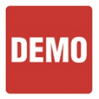 1. Task Sheet ASE (A5-G-1) P-1: Have students complete Traction Control/Vehicle Stability Task Sheet.         _____________________________________________________________________________________ASSIGNMENTS: 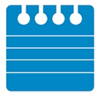 1. Chapter crossword and word search puzzles. 2. Complete end of chapter 10 question quiz. _____________________________________________________________________________________CLASS DISCUSSION: 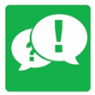 1. Review and group discussion chapter Frequently Asked Questions and Tech Tips sections. 2. Review and group discussion of the five (5) chapter Review Questions._____________________________________________________________________________________NOTES AND EVALUATION: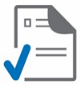 _____________________________________________________________________________________